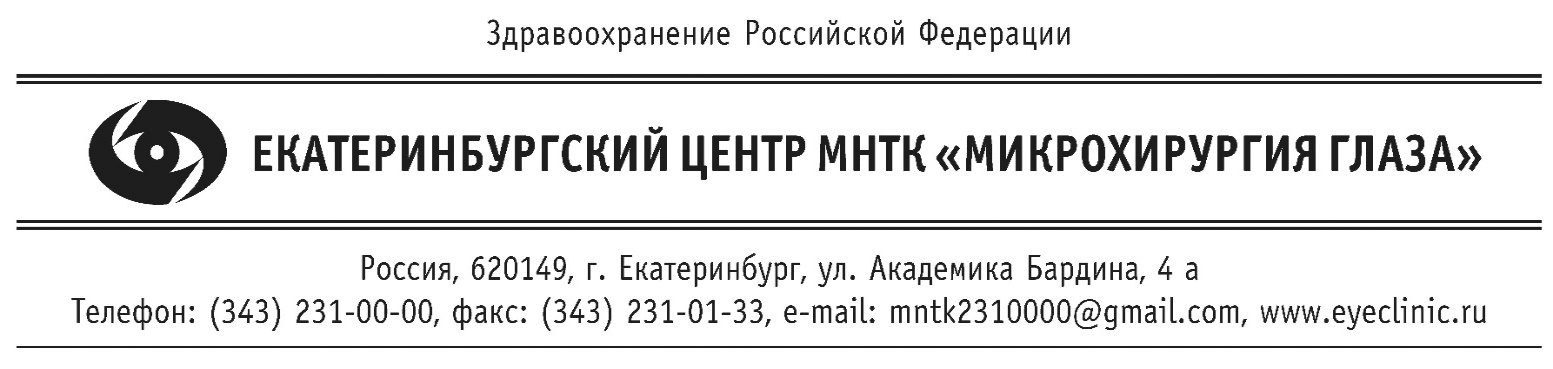 Обязательство о конфиденциальностиЯ, _______________________________________________________, обязуюсь сохранять конфиденциальность персональных данных пациентов, полученных мною в ходе научно-исследовательской работы по теме:________________________________________________________________________________________________________________________________, обезличивать и не раскрывать их при анализе биомедицинских показателей, в научных публикациях, выступлениях и при других подобных обстоятельствах.Дата _________				Подпись_______________